2.2 Показатель « Участие обучающихся в олимпиадах и конкурсах»2.3.Показатель организации внеурочной деятельности.2.3.1. Проектирование педагогом внеурочной деятельности.Рабочая программа Школьного кружка:«Лесничество»Руководитель-Берстенева Елена АлександровнаУчитель биологии и географииМОУ « Азеевская средняя школа»ПОЯСНИТЕЛЬНАЯ ЗАПИСКАПрограмма предназначена для учащихся 5-6 классов как внеурочное и внешкольное занятие по выбору в соответствии с индивидуальными интересами и потребностями и рассчитана на 70 часов в год. Курс включает как теоретические занятия в виде лекций и бесед по основам лесного хозяйства, так и выполнение практических заданий непосредственно на объектах базового лесничества, в классе и исследовательская деятельность.Предусмотрено широкое участие кружковцев в подготовке и проведении массовых праздников:«День птиц»«День работников леса»«Месячник леса»,Участие в региональных районных школьных лесничествах, в трудовых операциях:«Муравей»«Кормушка»«Лесная аптека»«Скворечник»«Посади дерево»«Озеленение» др.Программа кружка включает знакомство с профессиями лесного профиля, пропаганды важности и значимости такой деятельности.В программе предусмотрены примерные варианты практических работ, экскурсии, которые могут быть использоваться выборочно или заменяться другими в соответствии с потребностями учащихся и лесничества.Материал кружка актуален для учащихся, многие из которых планируют в перспективе связать свою будущую жизнь с лесом, выбирать профессию лесного профиля.Цель: воспитать чувство единства с природой, привить любовь к родному краю, научить бережному отношению к «зеленому другу».Задачи:Дать представление о лесничестве, как науке о жизни леса, роли лесного хозяйства.Углубить теоретические знания об окружающем мире, тесных экологических связей в природе, о влиянии хозяйственной деятельности человека на природу и мерах ее лесоохраны.Развивать практические навыки и умения проведения практических и исследовательских работ.Воспитать качества рачительного и разумного природопользования.Вооружить учащихся трудовыми навыками и умениями выполнения лесохозяйственных и лесовосстановительных работ, предусмотренных трудовым договором, а так же умениями агитационной, пропагандистской деятельности по охране лесных богатств и зеленых насаждений.Воспитать у школьников чувства любви и бережного отношения к лесу, его обитателям, ответственности за их судьбу.Профориентация на профессии лесного профиля.Освоив данную программу,Учащиеся должны знать:Основы лесоведения и лесоводства, основы лесной таксации и способы лесовосстановления.Роль лесных богатств в жизни населения региона.Цели и задачи школьного лесничества.Направления деятельности, проблемы и задачи местных предприятий лесного профиля, виды природосберегающих и лесовосстановительных технологий.Способы природоохранной деятельности учащихся.Правила поведения в лесу, правила сбора лекарственных растений, грибов, ягод.Учащиеся должны уметь:Проводить наблюдения, исследования природы.Использовать имеющиеся знания изучения лесных богатств , обоснования рационального их использования.Распознавать основные породы древесной растительности своей местности.Устанавливать связи между региональными особенностями природы и занятием населения, хозяйственной деятельностью и экологическим состоянием природы.Использовать различные способы природоохранной деятельности для сохранения экологического равновесия региона.Ожидаемые результаты:Участие в конкурсах.Овладение способами исследовательской деятельности.Практическое применение теоретических знаний.Создание проектов.Выпуски стенгазет по тематике леса.Участие в природоохранной деятельности.Учащиеся ознакомлены с методами посадки сеянцев сосны обыкновенной с помощью меча Колесова.Познакомились с моделями самолетов и вертолетов, участвующих в тушении лесных пожаров.Сроки реализации 2016-2017 год.Тематическое планирование кружка «Школьное лесничество» 2016-2017 гг.Информационно-аналитическая справка кружка « Школьное лесничество»Школьное лесничество МОУ «Азеевская средняя школа » действует с 2016 года.  Его посещают 10 учащихся 5-6 классов. Очерёдность занятий и их программа планируется в зависимости от сезона года. Летнее (каникулярное) время используем для практической работы в лесу, экскурсий и походов в лес. Зимние (учебные) месяцы используем для теоретических занятий по лесохозяйственным вопросам. Среди учащихся 3-8 классов прошел конкурс рисунков «Удивительное рядом». Лучшие рисунки были представлены на общешкольном родительском собрании.В октябре проведено Теоретическое  и практическое знакомство с обитателями леса средней полосы России. В декабре-- Выпуск стенгазеты на тему: « Животные и растений Красной книги».К декабре прошла Экологическая акция «Новогодний букет вместо Елки».В феврале 2017года школьным лесничеством был проведен конкурс кормушек для птиц и организована  в близлежащей посадке «Птичья столовая», где с удовольствием« обедали» зимующие птицы: воробьи, синицы, зяблики. Ребятами из подручного материала было изготовлено и развешено 6 кормушек..В марте в школьных мастерских ребята изготовили 6 скворечников .. Был проведен сбор, посвященный Международному дню леса,.. А в каникулы ребята с удовольствием сходили на экскурсию в природу «Основные виды деревьев нашего лесничества», которую провела Е.А.Берстенева          Фотоматериалы.11 апреля мы праздновали День Птиц:, провели викторину о птицах, отгадывали ребусы, развешивали скворечники. Закончился наш праздник тем, что дети с удовольствием попили душистый чай на травах .В конце апреля  планируется посадка деревьев на пришкольном участке. В начале апреля пройдет посадка семян цветочных культур для высадки на клумбы школьного двора.     Совместно с родителями учащиеся участвовали в экологическом десанте по благоустройству улиц и дворов сельского поселения. В июне и июле продолжится экологический десант по благоустройству родников на территории села, проводилось патрулирование леса с целью предотвращения лесных пожаров.                                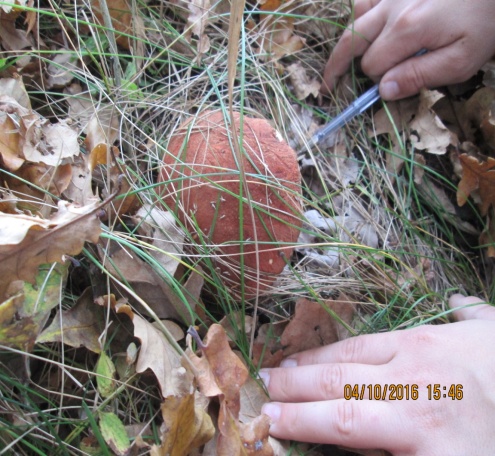 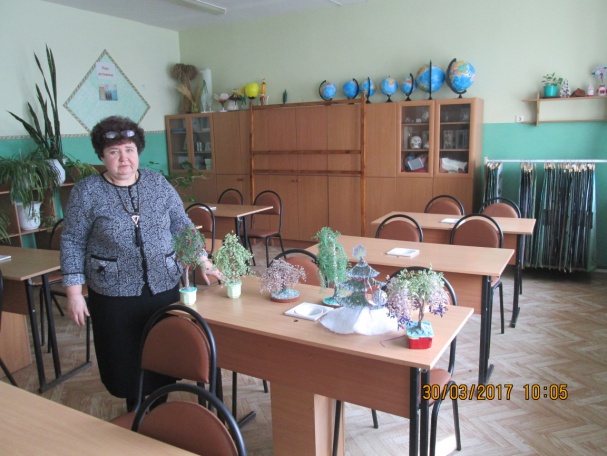 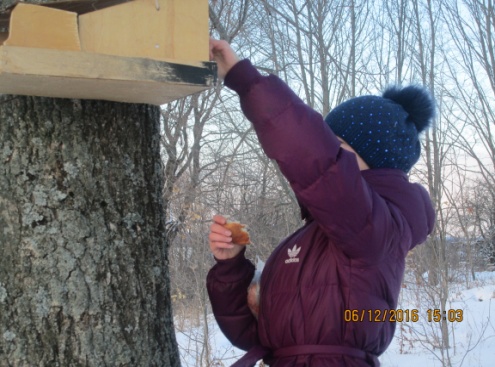 Месяц№ п/пТема Кол-во часовДата проведенияПримечание Сентябрь1.Вводное занятие«Давайте знакомиться»202.09.16Проведение инструктажей по ТБ2.Тема «Лес мечты своими руками»409.09.1616.09.16Подготовка проектов , конкурсных работ (изделие своими руками): аппликации из листьев, кроссворды на лесную тематику, ребусы и т.д.3.Тема «Экологические праздники мира»223.09.16Выбор темы исследовательской работы, подготовка методики и разработки плана ее проведенияОктябрь12.Тема «Профессия лесничего и не только…»Тема « Обитатели леса»4403.10.16.17.10.16Совместное мероприятие с лесничеством. Показаны приборы, инструменты, использование в лесном хозяйстве. Вручены памятки «Безопасность в лесу», «Пожары в лесу».Теоретическое знакомство с обитателями леса средней полосы России.Ноябрь 1.Виды лесонарушений. Лесные пожары.425.11.16.Подготовка буклетов «Береги лес от пожара»Декабрь 1. Животные и растения «Красной книги». Охраняемые виды. 42.12.16.Выпуск стенгазеты на тему: « Животные и растений Красной книги»2. «Лес нужно защищать!». Вредители и болезни леса. Способы защиты.49.12.16Изготовление буклетов « Лес нужно защищать!»3. Операция «Кормушка.»620.12.16Изготовление кормушки своими руками4. Экологическая акция «Новогодний букет вместо Елки»427.12.16Выпуск буклетовЭкскурсии в зимний лесЯнварь1.Лекарственные растения лесов.413.01.17Выпуск стенгазеты «Лесная аптечка»2Положение о государственной лесной охране. Понятие о видах лесонарушений и ответственности за них. Виды лесных пожаров и техника тушения.420.01.173Операция «Следопыт»631.01.17.Изучение следов  обитателей леса.Февраль 1Природные сообщества. Пищевая цепь.403.02.17.Выполнение практических работ «Какие утверждения верны»2Упавшие деревья в лесу. «Как дерево возвращается в почву?»210.02.17.Наблюдение за погодой творческие работы(рисунки, фотографии)Экскурсии3Места обитания дикорастущих растений. «Зеленая аптека»817.0221.02Уметь определять название лекартсвенных растений по иллюстрациям.4Методы восстановления леса428.02Март 1Пожар в лесу.Может ли лес оправиться после пожара?203.03Наблюдение за природой, творческие работы (рисунки, фото.2Особенности произрастания и возобновления некоторых пород деревьев. Конкурс «Огненный зверь»207.03Изготовление буклетов.Подготовка рисунков к конкурсу «Огненный зверь».3Международный день леса и Земли.217.03Изготовление буклетов, памяток.4Климат леса224.035Праздник День птиц. Птицы леса.631.03Изготовление стенгазетЭкскурсия.Апрель 1Компоненты лесных насаждений204.042Лес-хранитель истории211.043Биотопы леса414.044Праздник День подснежника218.04Изготовление буклетов5Леса, созданные человеком421.04Экскурсия в посадку полезащитную.6Уменьшение влияния загрязнения воздуха на рост и развитие леса228.04Май 1Выбор главной породы деревьев201.05Экскурсия в лес.2День посадки леса России405.0509.05Акция « Посади Дерево»3Дерево-среда обитания212-16.05Знакомство с птицами, гнездящимися на деревьях.4Всемирный день парков419-23.05Экологический субботник по уборке парков.5Всемирный день охраны окружающей среды226-30.05Итого 114 ч.